8.05.2020.r. Dania też leży w Europie Podstawowe wiadomości o Danii (wykorzystanie mapy, internetu) 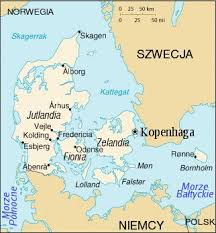 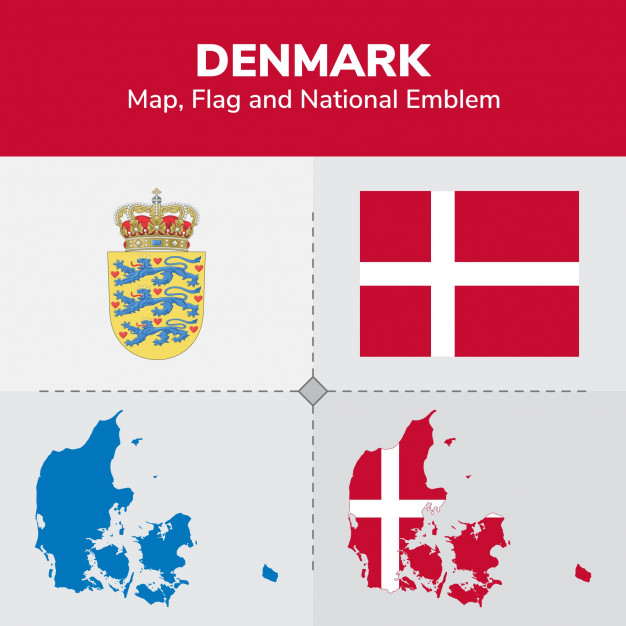 Dania jest monarchią konstytucyjną – głową państwa jest królowa Małgorzata II. Stolicą Danii jest Kopenhaga. Duńczycy posługują się językiem duńskim. Zapoznanie z postacią Hansa Christiana Andersena . 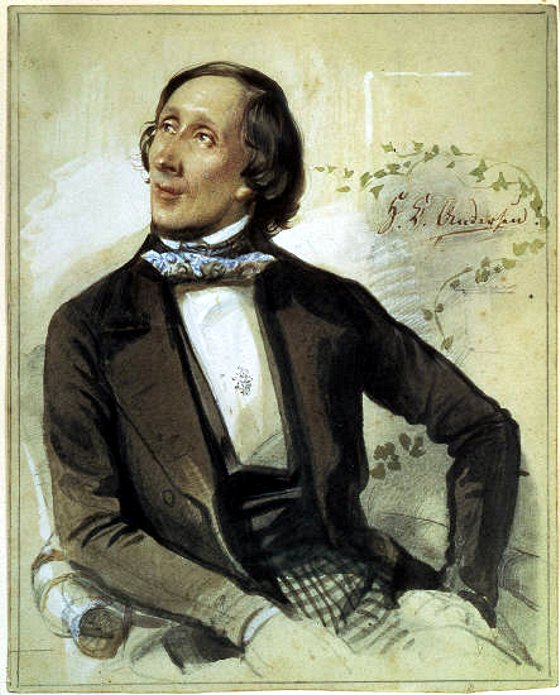 Hans Christian Andersen  Urodził się w Danii w bardzo biednej rodzinie jako  syn szewca i praczki.  W krainę baśni  pierwsza wprowadziła go babcia. Andersen spędzał z nią dużo czasu słuchając jej opowiadań. Kilka motywów z opowieści babci zostało później wykorzystanych przez baśniopisarza w jego utworach. Jego baśnie zostały przetłumaczone na ponad 80 języków i znane są na całym świecie. W 1956 powstała międzynarodowa nagroda dla najwybitniejszych twórców literatury dla dzieci – Medal im. H. Ch. Andersena a także Lista Honorowa im. H. Ch. Andersena, na której umieszczane są najlepsze książki dla dzieci i młodzieży.Oglądanie bajki na motywach baśni H. Ch. Andersena  „ Księżniczka na ziarnku grochu” https://www.youtube.com/watch?v=C8za34sZFGE  Rozmowa na temat bajki. Chętne dzieci mogą wykonać dowolną techniką ilustrację do bajki. Nauka rymowanki. W Europie mieszkam,Tak jak Ty kolego. Że jestem Polakiem - dumny jestem z tego.Podsumowanie wiadomości zdobytych o krajach europejskich. https://www.youtube.com/watch?v=jXIgRJXt1Q4 https://www.youtube.com/watch?v=AkVUDHfOfvM